Государственное профессиональное образовательное учреждение Ярославской области Мышкинский политехнический колледж«Утверждаю»:Директор ГПОУ ЯО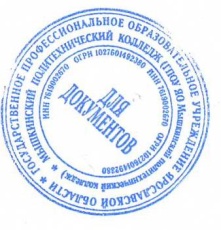 Мышкинскогополитехнического колледжа
/Т.А. Кошелева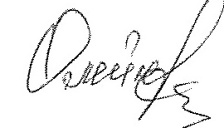  «30» августа 2021 г Приказ№_____от______2021 годаРАБОЧАЯ ПРОГРАММАпрофессионального модуля 01 "Эксплуатация и техническое обслуживание сельскохозяйственных машин и оборудования"Профессия: 35.01.13. "Тракторист-машинист сельскохозяйственного производства"Форма обучения: очнаяНормативный срок обучения: 2 года 10 месяцев,10 месяцевРазработчик:преподавательНасыбуллин Р.М.СОГЛАСОВАНО НА ЗАСЕДАНИИ МК«30» августа 2021 г.Мышкин, 2021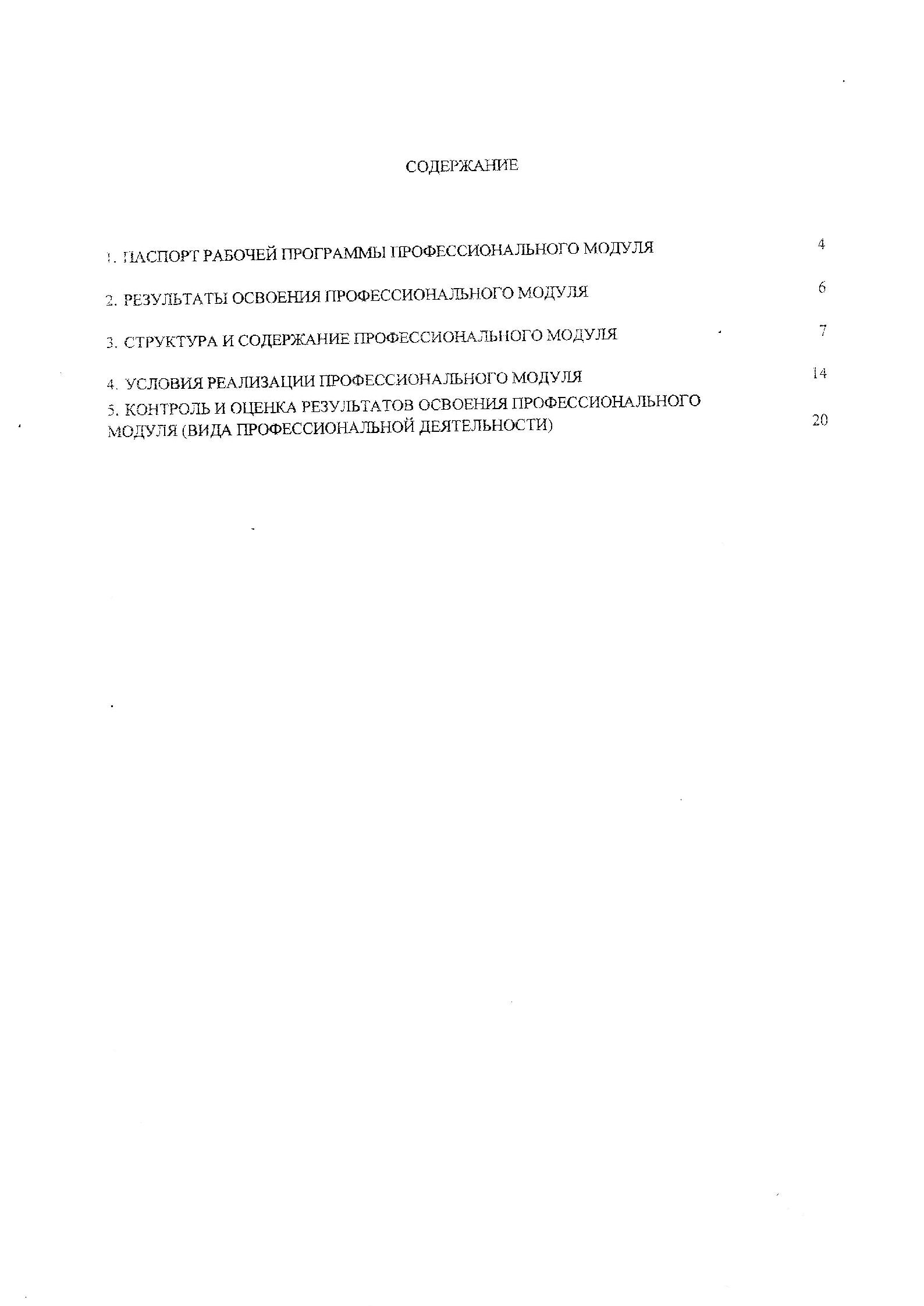 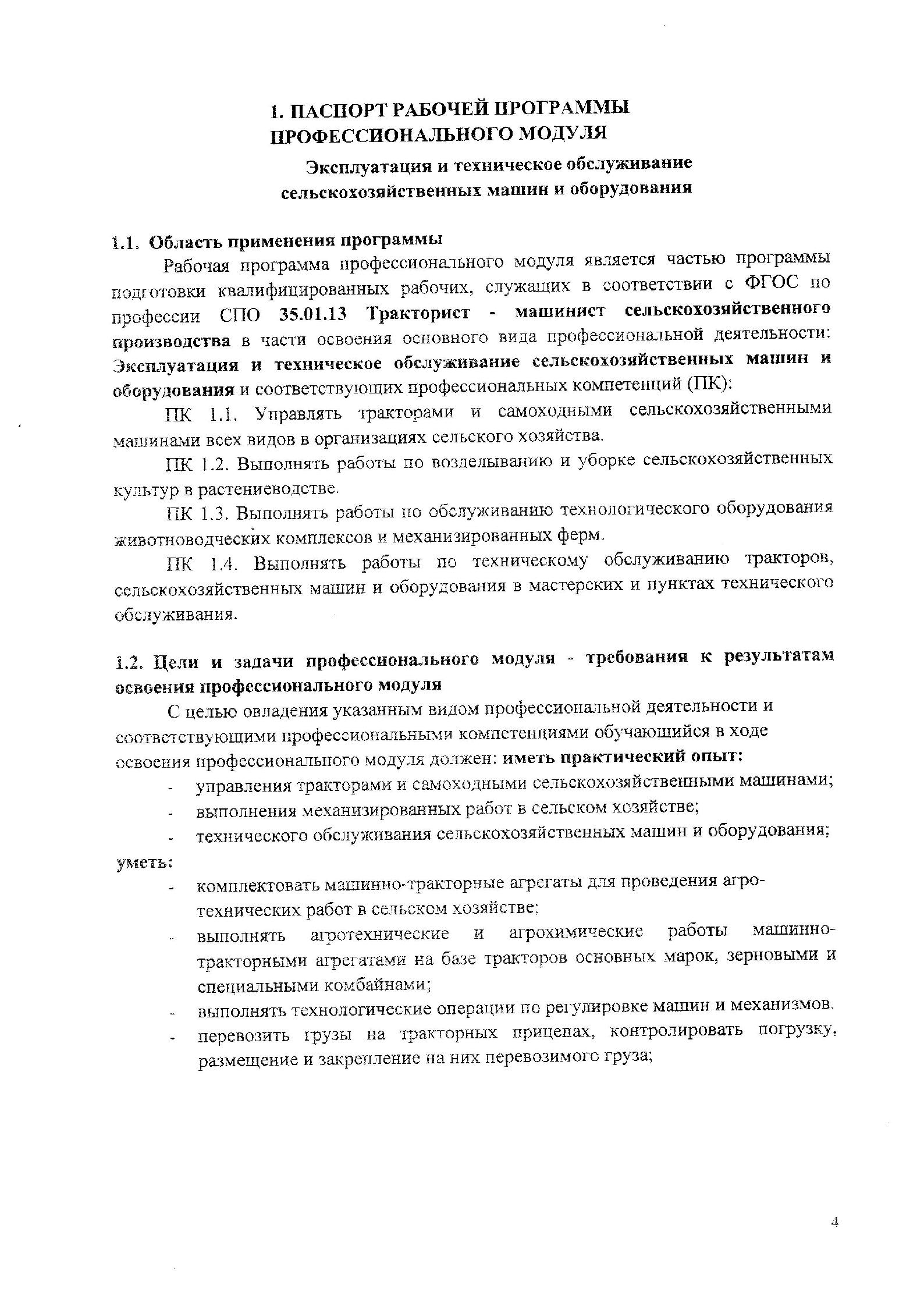 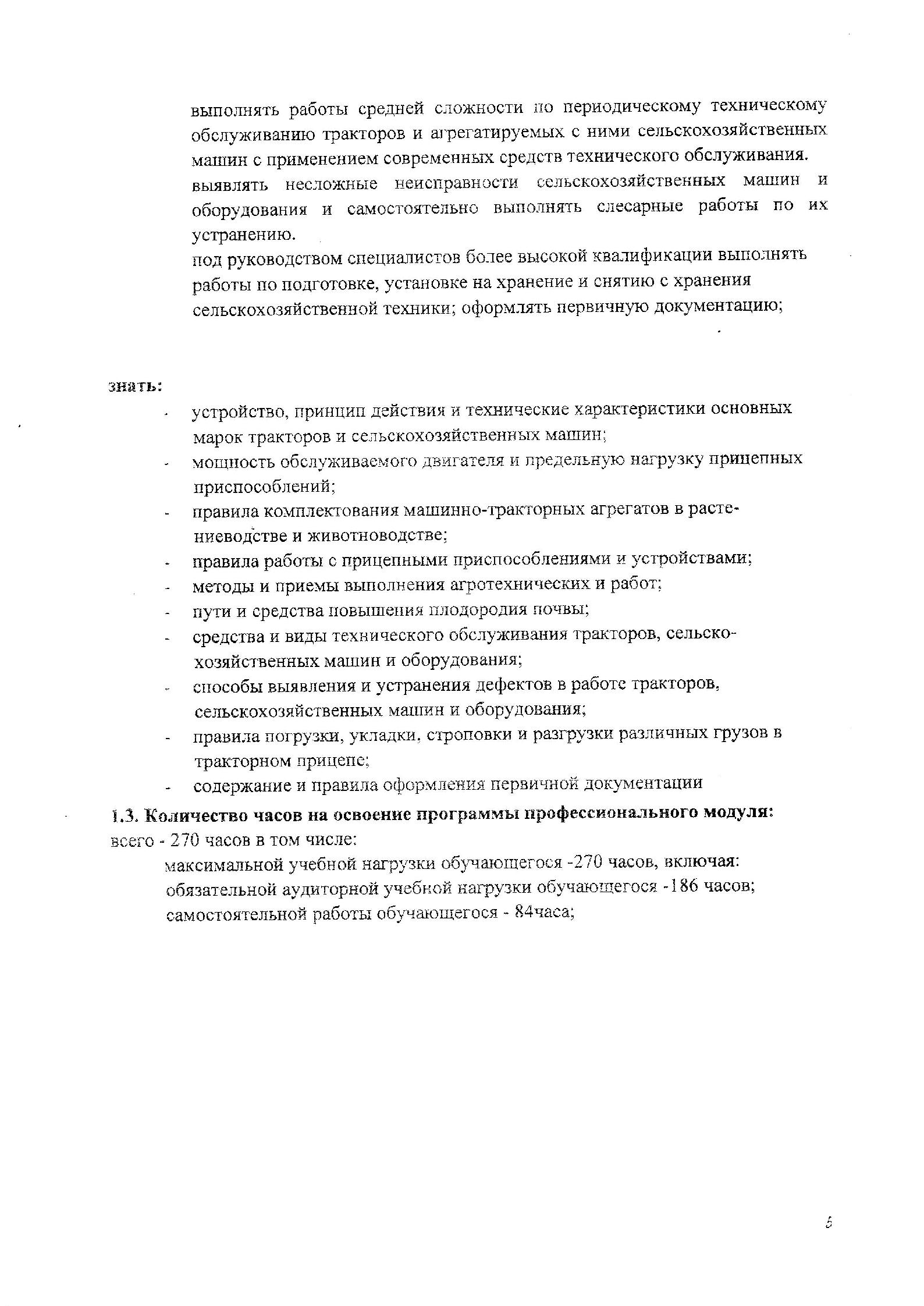 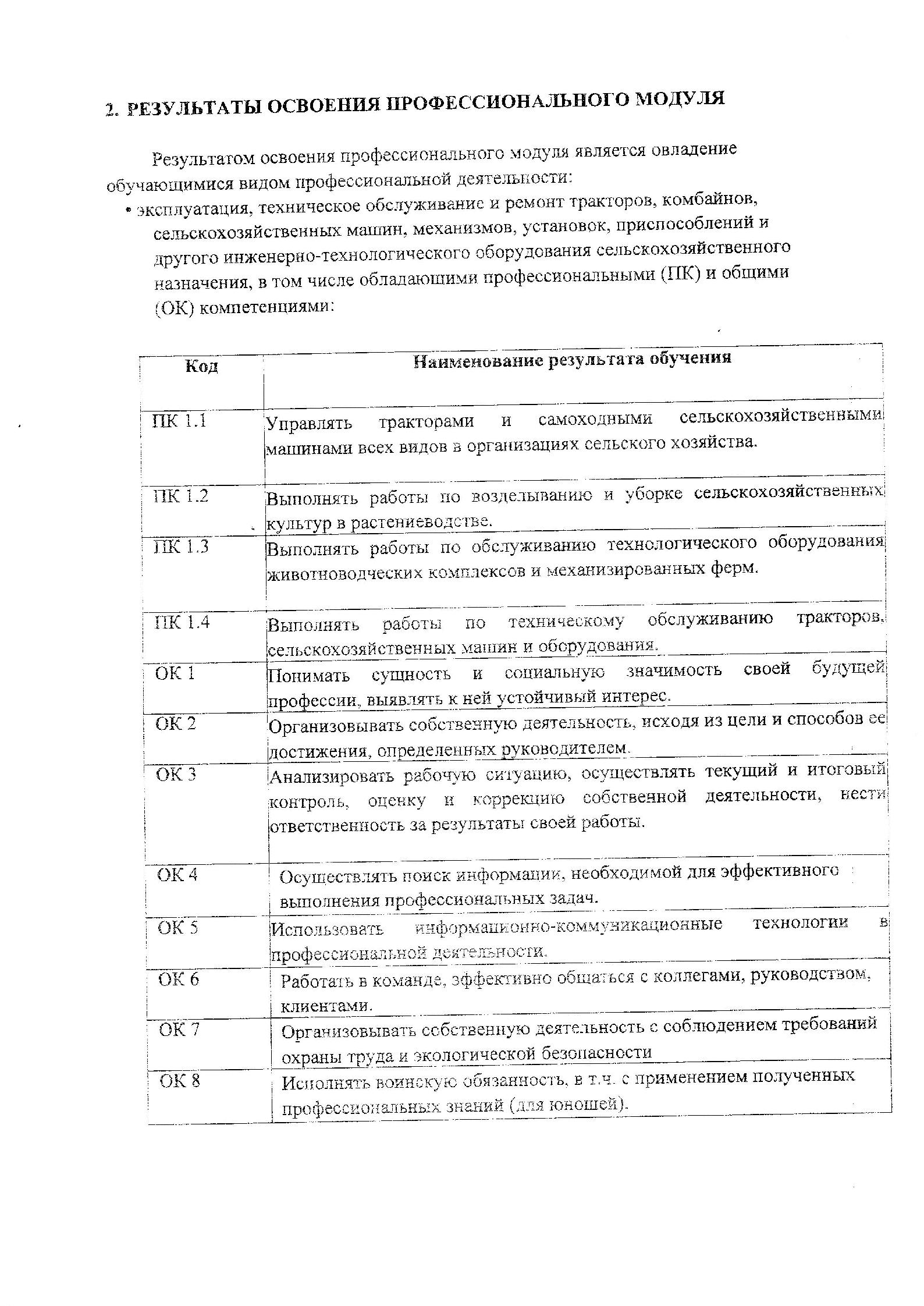 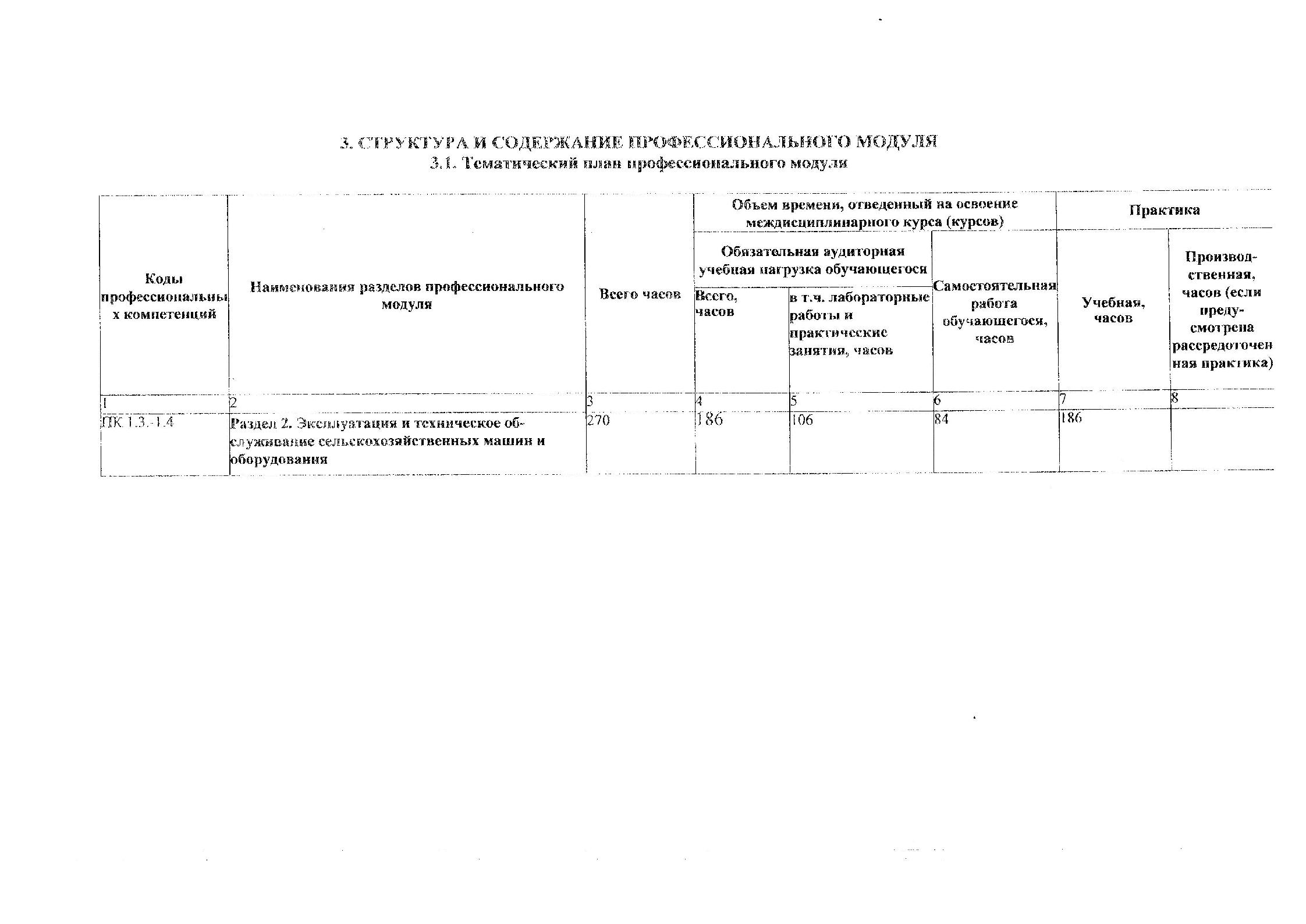 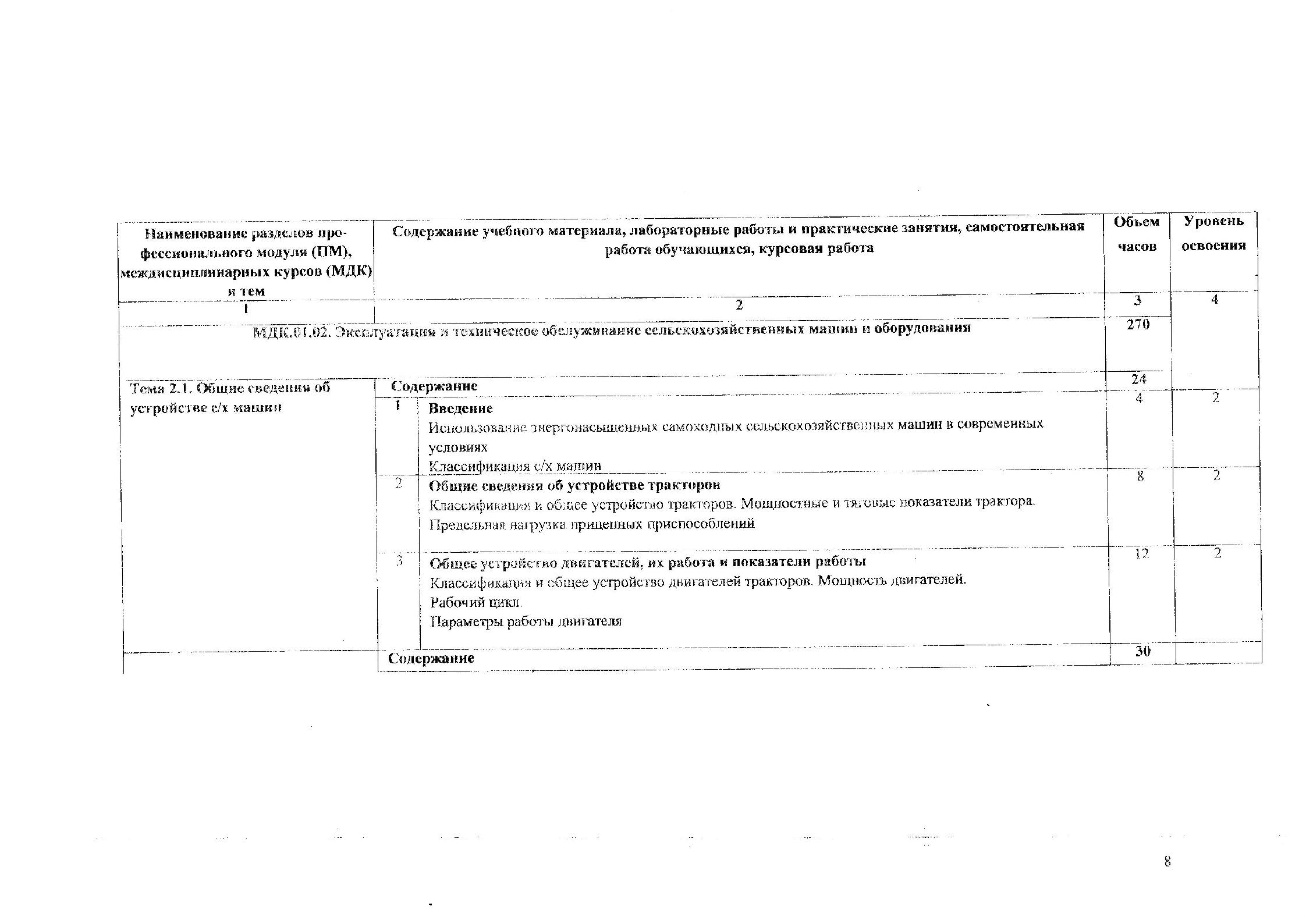 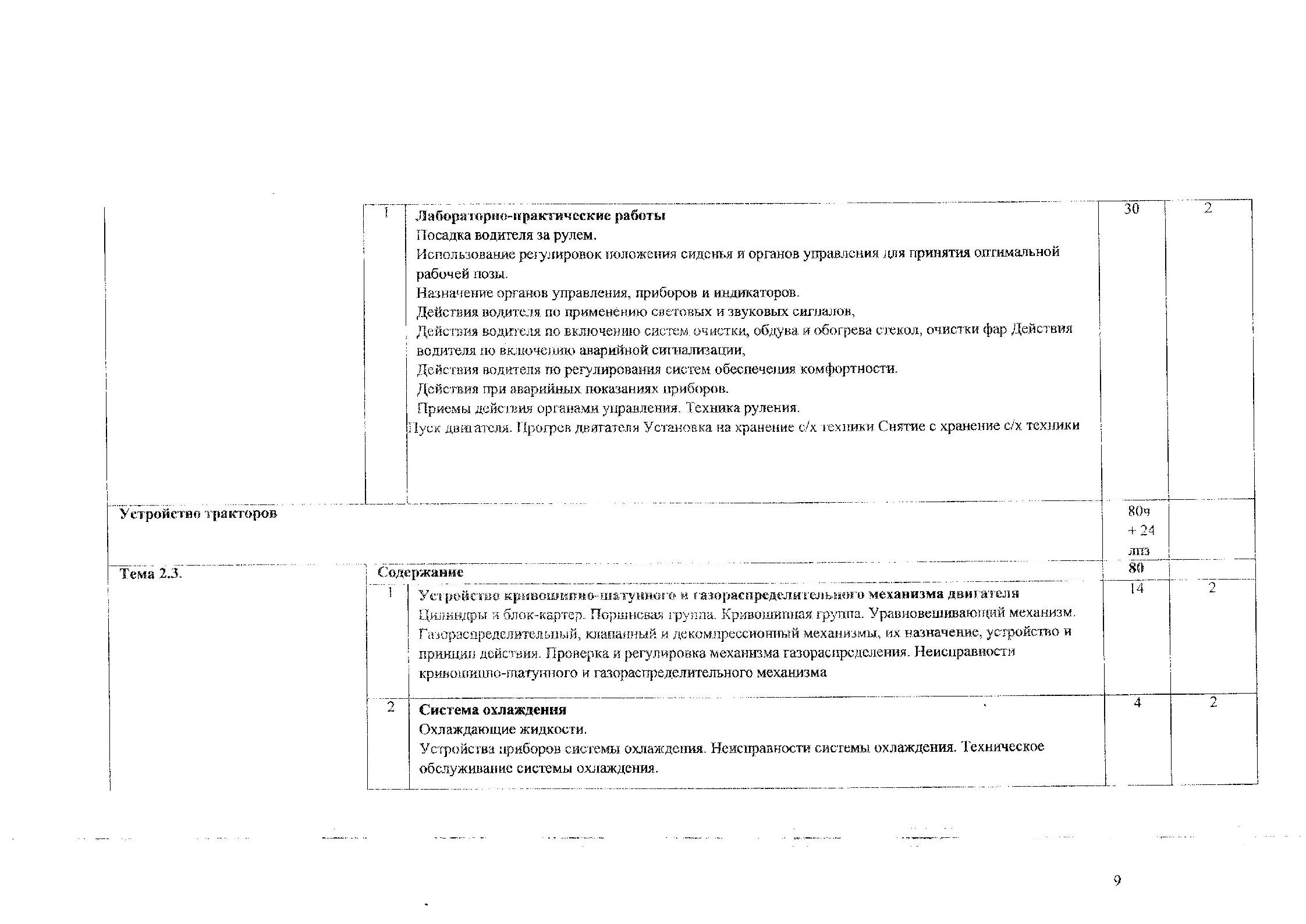 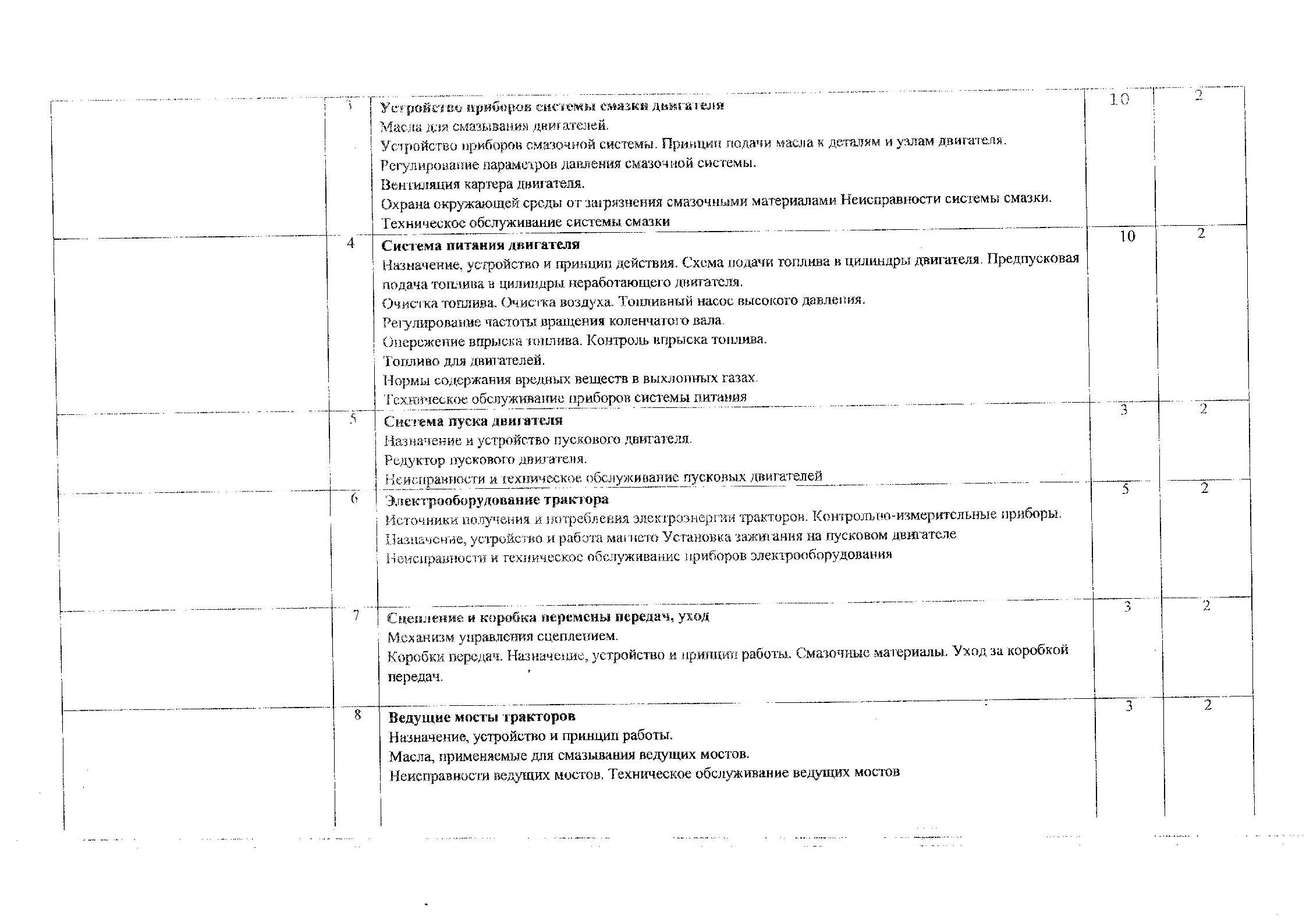 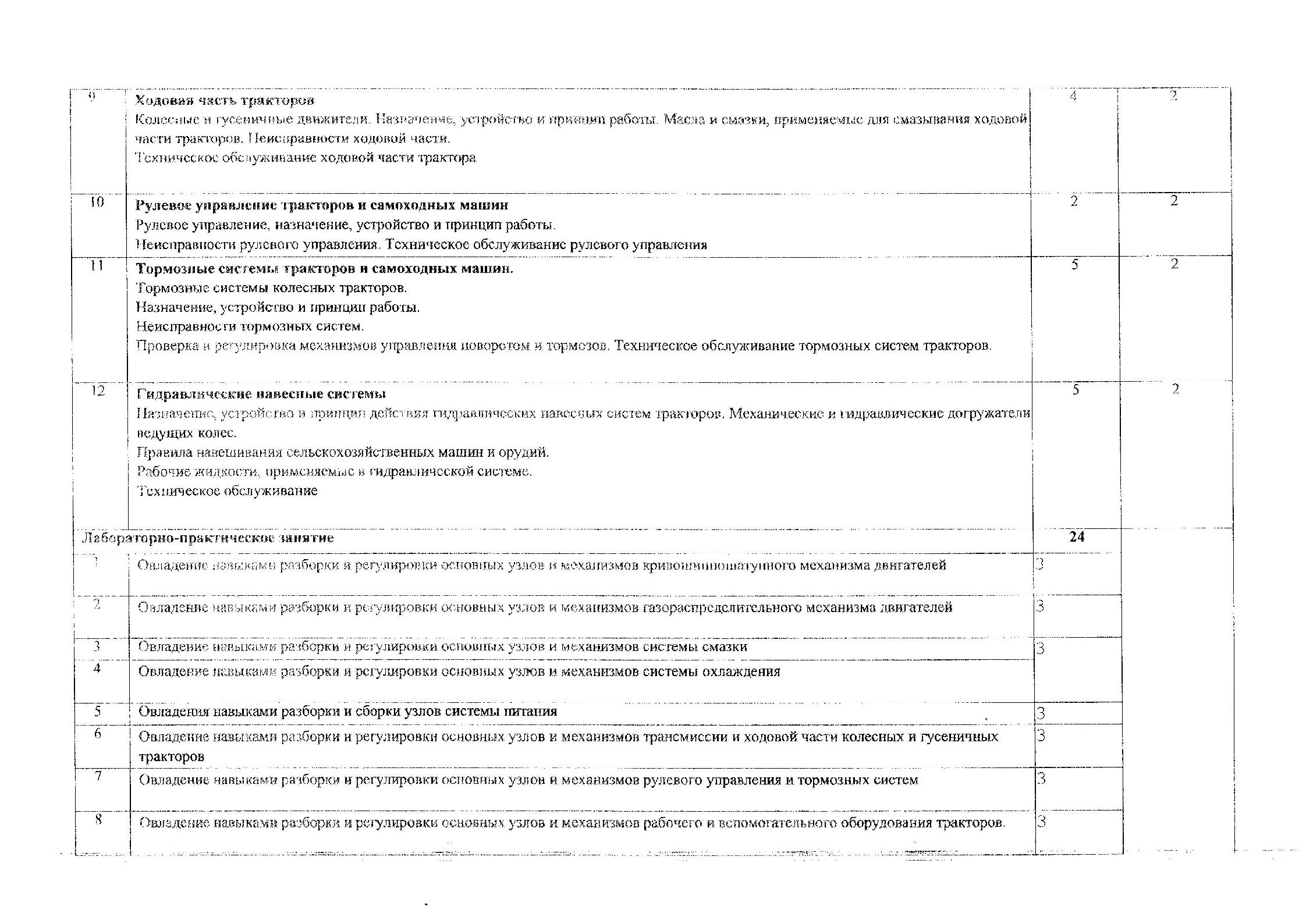 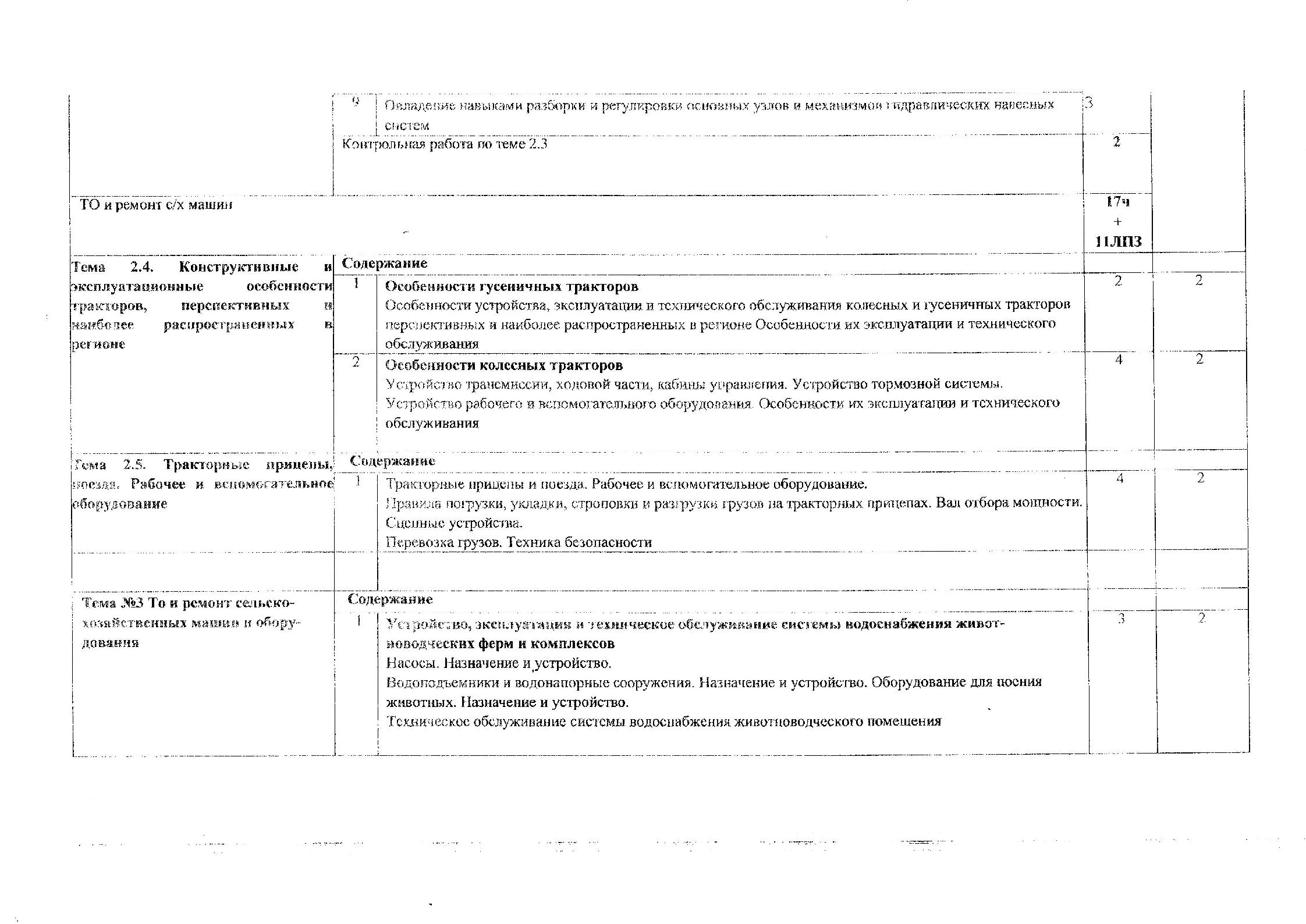 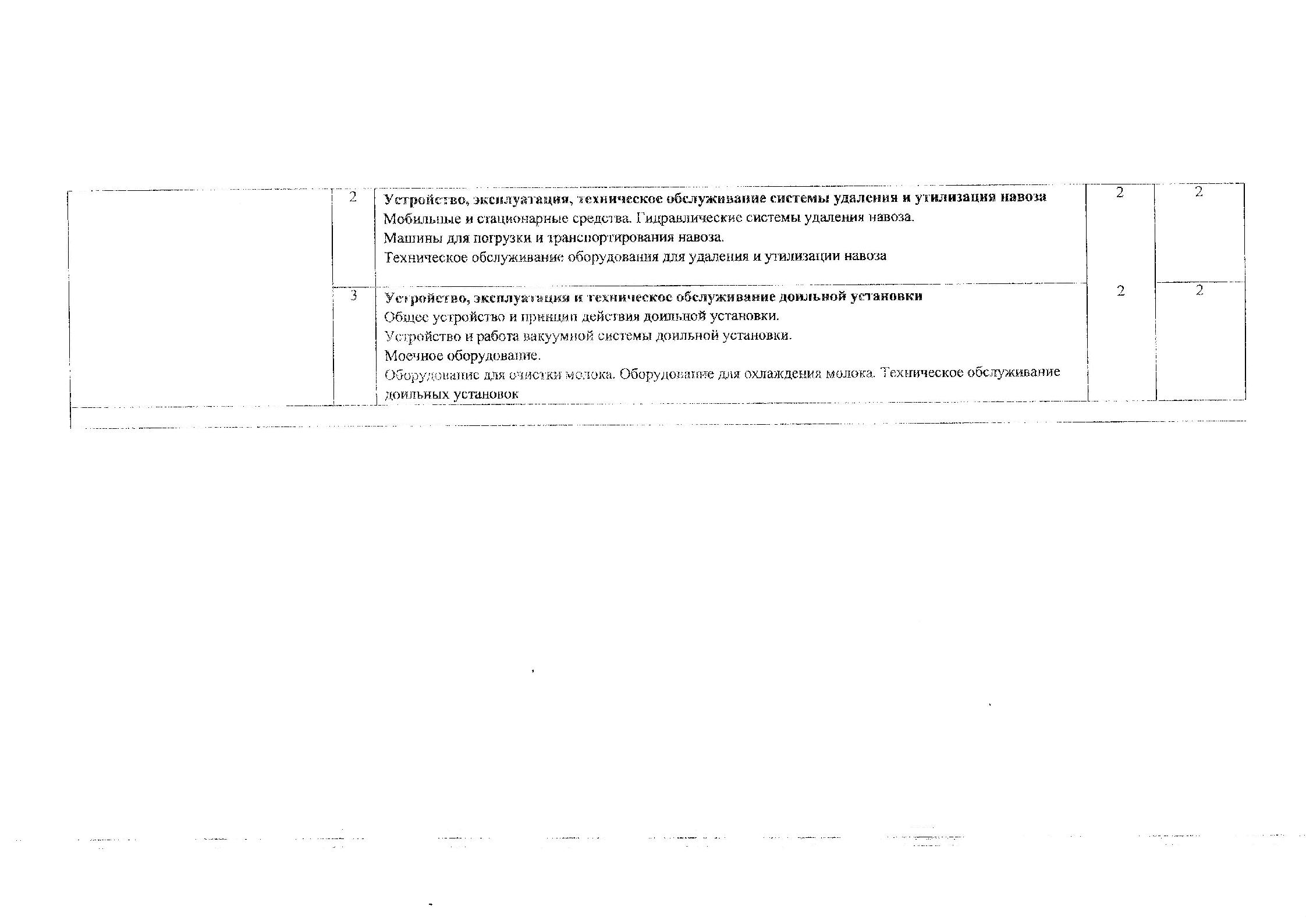 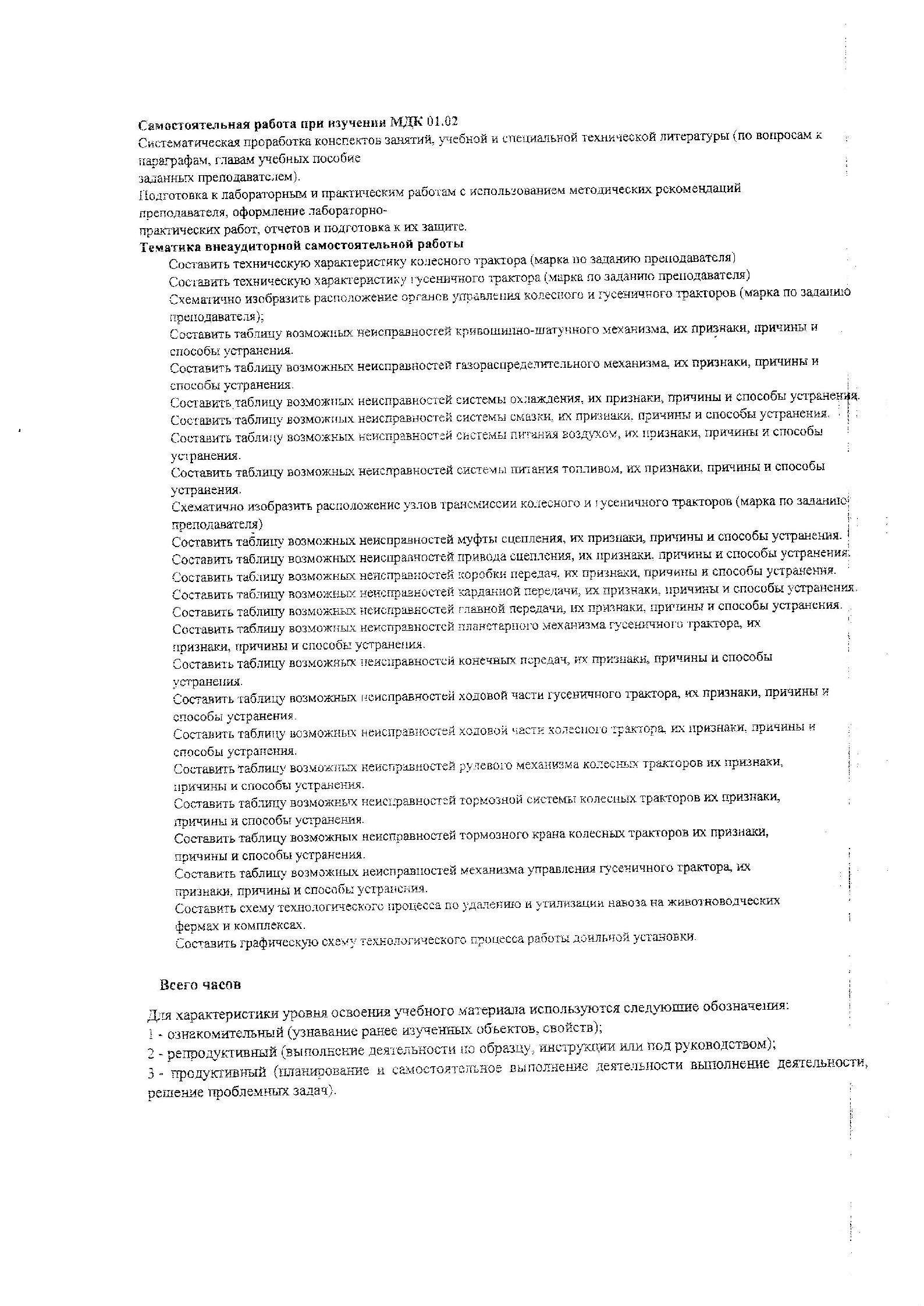 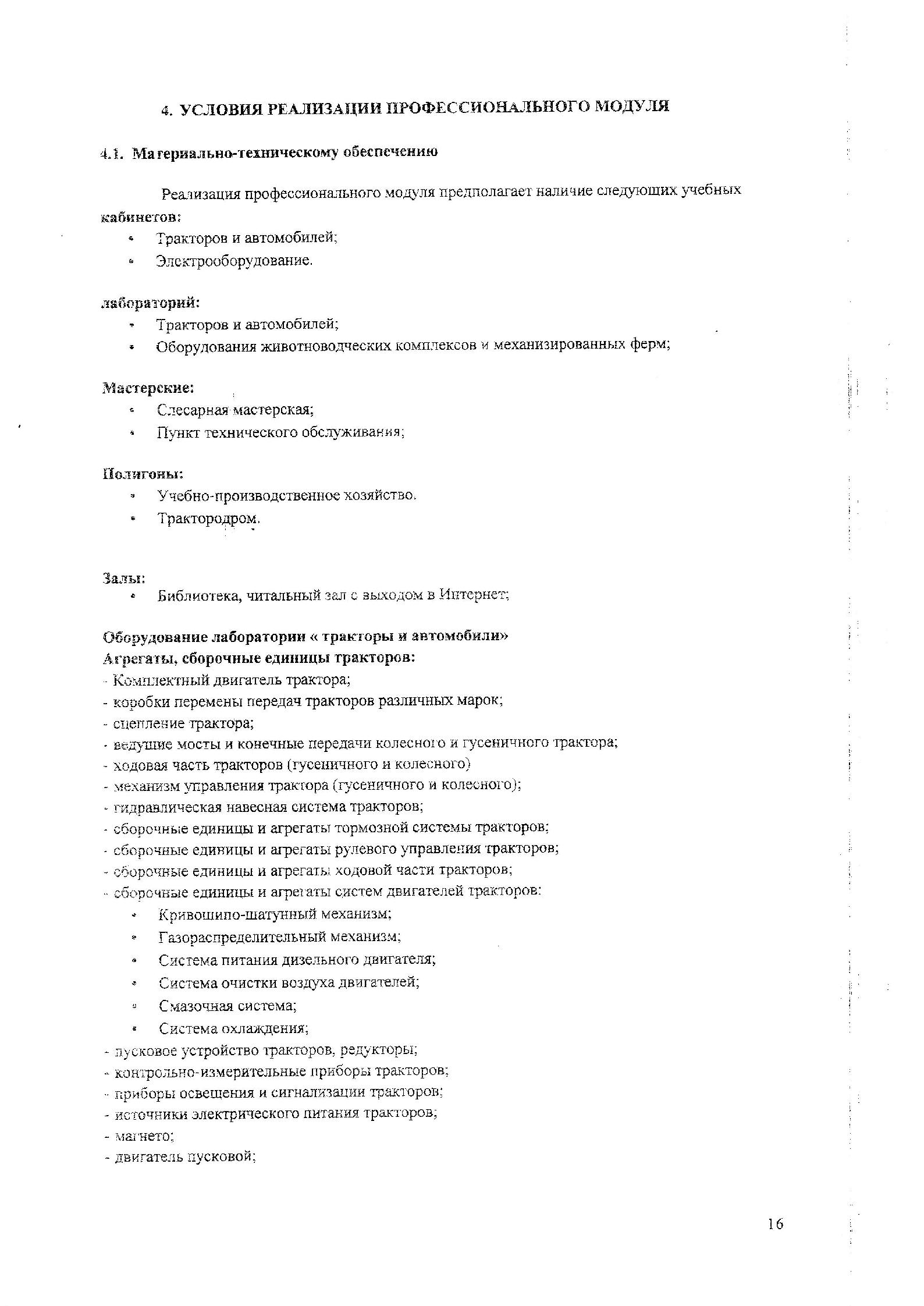 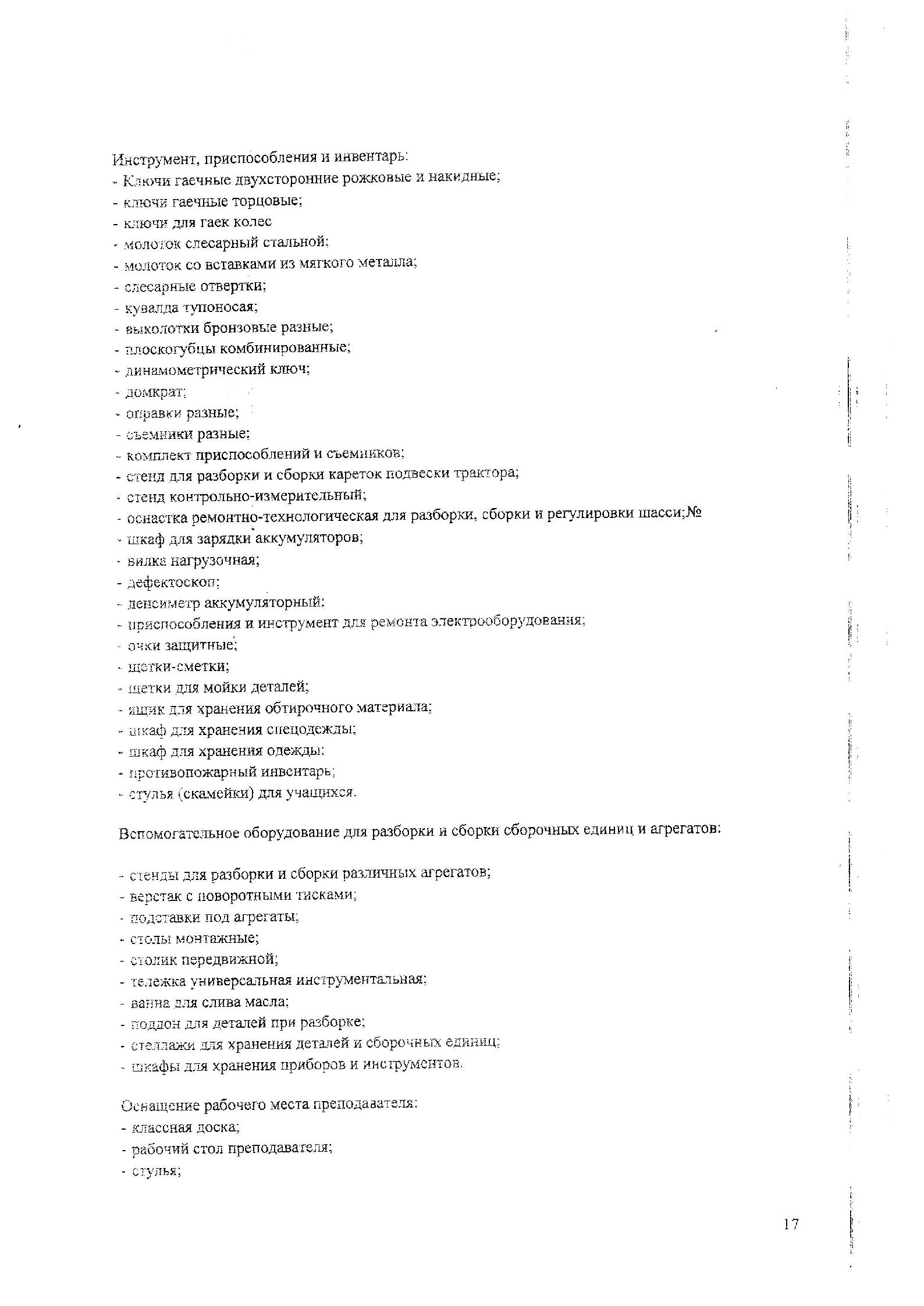 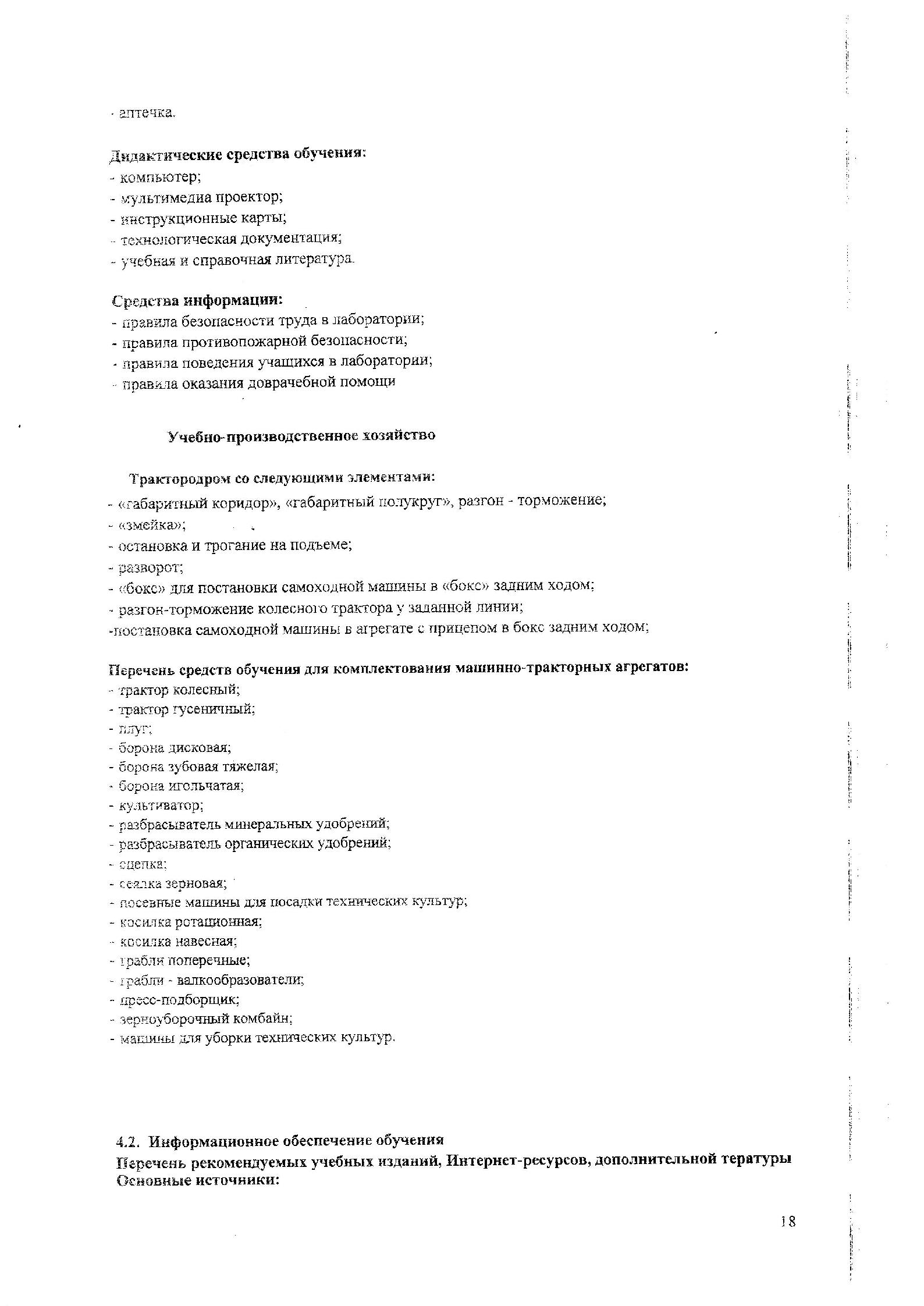 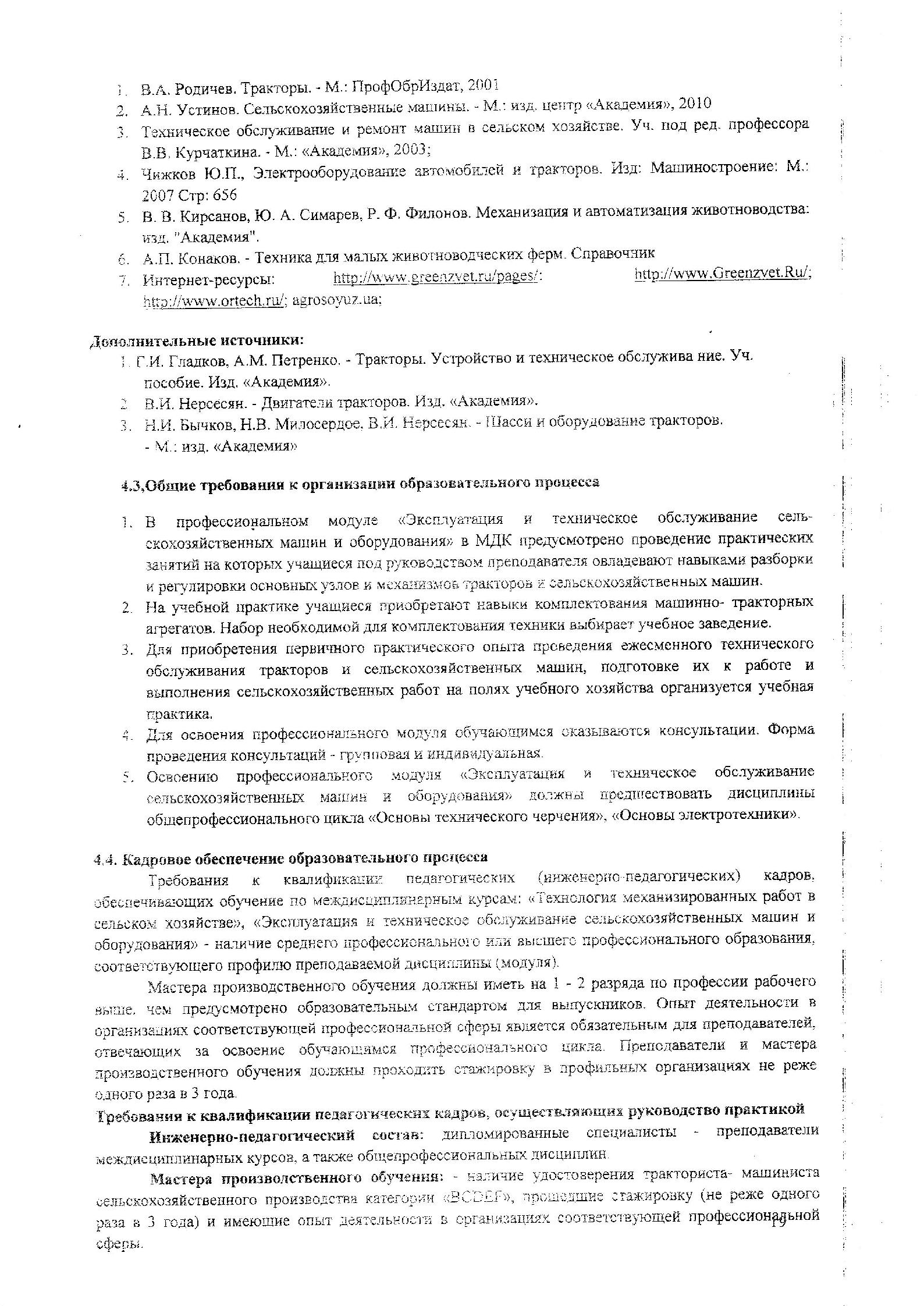 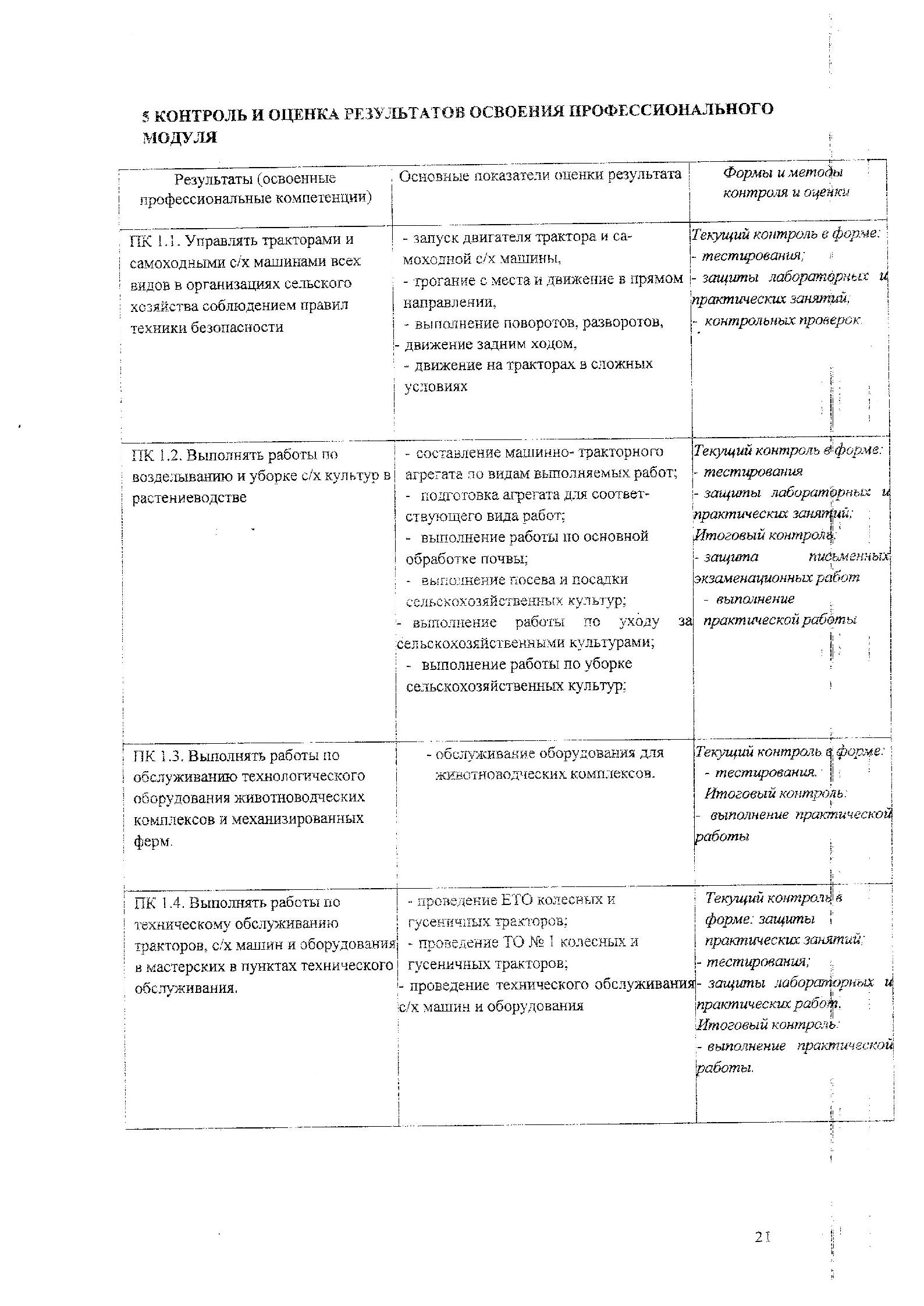 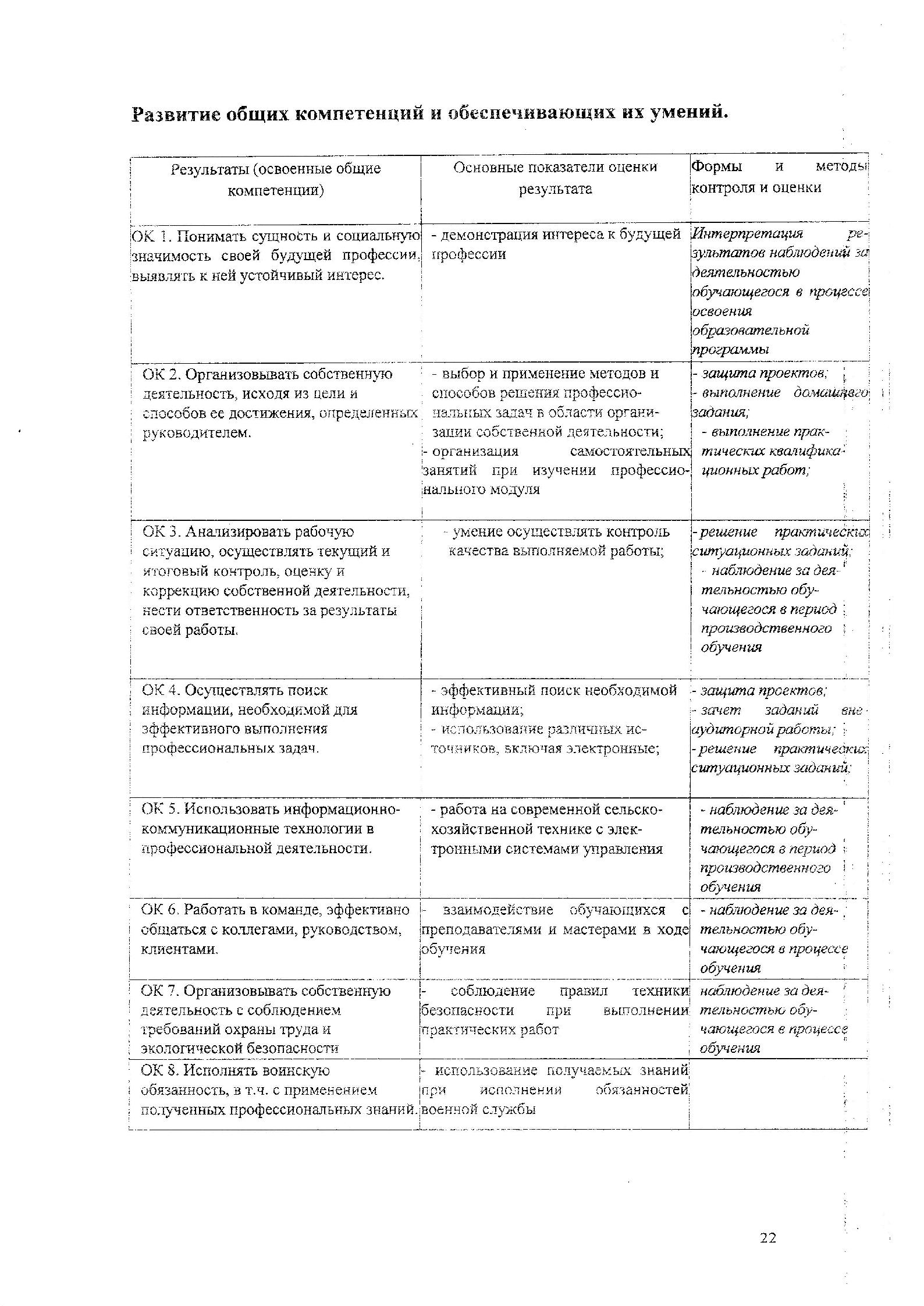 